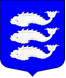 Местная администрация Внутригородского муниципального образованияСанкт-Петербургамуниципальный округ ВасильевскийПОСТАНОВЛЕНИЕ30 сентября      2016 г.			               			                      № 88Об утверждении ведомственной целевой программы МО Васильевский«Осуществление защиты прав потребителей» на 2017 год	На основании Закона Санкт-Петербурга «Об организации местного самоуправления в Санкт-Петербурге» от 23.09.2009 г.  № 420-79, Устава внутригородского муниципального образования Санкт-Петербурга муниципальный округ Васильевский, в соответствии с Положением «О бюджетном процессе внутригородского муниципального образования Санкт-Петербурга муниципальный округ Васильевский» от 20.05.2010 г. № 5 утвержденным решением Муниципального совета МО Васильевский (в ред. Решений от 12.05.2011 г. № 18, от 03.11.2011 г. № 27, от 21.08.2014 г. № 27 и от 24.09.2015 г. № 28), гл. 9 Положения о порядке составления проекта бюджета Положением о порядке составления проекта бюджета муниципального образования муниципальный округ Васильевский Санкт-Петербурга» от 27.12.2010 г. № 82 (в редакции от 21.08.2014 г. № 51, в ред. от 17.02.2015 г. № 17, в ред. от 16.11.2015 № 127), местная администрация МО Васильевский,ПОСТАНОВЛЯЕТ:Утвердить ведомственную целевую программу МО Васильевский «Осуществление защиты прав потребителей» согласно приложению № 1 к настоящему Постановлению.Контроль за исполнением данного Постановления возлагаю на заместителя главы местной администрации МО Васильевский.Опубликовать настоящее Постановление на официальном сайте внутригородского муниципального образования Санкт-Петербурга муниципальный округ Васильевский: www.msmov.spb.ru.Настоящее постановление вступает в силу с момента его издания.Глава местной администрацииМО Васильевский                                                                                                   С.А. СвиридПриложение № 1к Постановлению местной администрации МО Васильевскийот «30» сентября 2016 года  № 88ВЕДОМСТВЕННАЯ ЦЕЛЕВАЯ ПРОГРАММА                                                                                    МО ВАСИЛЬЕВСКИЙ«ОСУЩЕСТВЛЕНИЕ ЗАЩИТЫ ПРАВ ПОТРЕБИТЕЛЕЙ» на 2017 годПАСПОРТ ПРОГРАММЫПриложение к программе Заместитель главы местной администрации МО Васильевский                                                                                                                 С.Н.Слугина"СОГЛАСОВАНО"                                                                                                                Глава МО Васильевский __________________И.С.Фигурин                                          "____"_____________ 2016 год                                                       "УТВЕРЖДАЮ"                                       Глава местной администрации         МО Васильевский                                            __________________С.А. Свирид                                          " ___ "__________ 2016 год                                        1.Наименование программы«Осуществление защиты прав потребителей» (далее – программа).2.Основание для разработки программыФедеральный закон от 06.10.2003 г. № 131-ФЗ «Об общих принципах организации местного самоуправления в Российской Федерации», Закон Санкт-Петербурга «Об организации местного самоуправления в Санкт-Петербурге» от 23.09.2009 года  №  420-79 (Гл.3, ст.10, п.1, пп.35), Письмо Федеральной службы по надзору в сфере защиты прав потребителей и благополучия человека от 13.07.2009 года № 01/9794-9-32 «О первоочередных мероприятиях, направленных на укрепление взаимодействия с органами исполнительной власти субъектов Российской Федерации, органами местного самоуправления и общественными организациями по вопросам защиты прав потребителей», Устав МО Васильевский (Гл.2, ст.5, п.2, пп.21), Положение о защите прав потребителей на территории муниципального образования, утвержденное Постановлением главы местной администрации № 95 от 30.09.2015 г.3.Реализуемый вопрос местного значения«Осуществление защиты прав потребителей».4.Разработчик программыМестная администрация внутригородского муниципального образования Санкт-Петербурга муниципальный округ Васильевский5.Исполнители программыОрганизационный отдел Местной администрации МО Васильевский и организации, привлекаемые по результатам конкурентных закупок, проводимых в рамках федерального закона от 05.04.2013 N 44-ФЗ "О контрактной системе в сфере закупок товаров, работ, услуг для обеспечения государственных и муниципальных нужд"6.Цели и задачи программыСоздание в муниципальном образования Санкт-Петербурга муниципальный округ Васильевский  условий для эффективной защиты прав потребителей установленных законодательством РФ и Санкт-Петербурга.Обеспечение функционирования системы защиты прав потребителей на территории муниципального образования;Просвещение в области защиты прав потребителей:Информирование потребителей об их правах и о необходимых действиях по защите этих прав.Организация и проведение обучающих семинаров по законодательству о защите прав потребителей для юридических лиц, индивидуальных предпринимателей. Оказание консультационных и юридических услуг по законодательству о защите прав потребителей.Организация системы информации по вопросу защиты прав потребителей на территории муниципального образования МО Васильевский через СМИ, сайт и стенды.7.Срок реализации программыПрограмма реализуется в 2017 календарном году. Сроки реализации определяются перечнем мероприятий (приложение  №1)8.Источники финансирования программыПрограмма реализуется за счет средств бюджета МО Васильевский9.Объем финансирования200 000,00 (двести тысяч) рублей10.Ожидаемые результаты от реализации программыУменьшение количества нарушений законодательства РФ в сфере потребительского рынка, связанных с незнанием предпринимателями, производителями, потребителями требований нормативных правовых актов РФ и Санкт-Петербурга. Увеличение доли потребительских споров, разрешаемых в досудебном порядке. Повышение уровня правовой грамотности, информированности потребителей о потребительских свойствах товаров (работ, услуг), в том числе об изменениях в реформируемых секторах потребительского рынка (жилищно-коммунальное хозяйство, образование, медицина, туризм и др. услуги). Повышение уровня доступности информации о товарах (работах, услугах), необходимой потребителям для реализации предоставленных им законодательством прав.11.Система контроля над исполнением программыКонтроль за реализацией программы осуществляется местной администрацией внутригородского муниципального образования Санкт-Петербурга муниципальный округ ВасильевскийПеречень мероприятийВЕДОМСТВЕННАЯ ЦЕЛЕВАЯ ПРОГРАММА                                                                                    МО ВАСИЛЬЕВСКИЙ«ОСУЩЕСТВЛЕНИЕ ЗАЩИТЫ ПРАВ ПОТРЕБИТЕЛЕЙПеречень мероприятийВЕДОМСТВЕННАЯ ЦЕЛЕВАЯ ПРОГРАММА                                                                                    МО ВАСИЛЬЕВСКИЙ«ОСУЩЕСТВЛЕНИЕ ЗАЩИТЫ ПРАВ ПОТРЕБИТЕЛЕЙПеречень мероприятийВЕДОМСТВЕННАЯ ЦЕЛЕВАЯ ПРОГРАММА                                                                                    МО ВАСИЛЬЕВСКИЙ«ОСУЩЕСТВЛЕНИЕ ЗАЩИТЫ ПРАВ ПОТРЕБИТЕЛЕЙПеречень мероприятийВЕДОМСТВЕННАЯ ЦЕЛЕВАЯ ПРОГРАММА                                                                                    МО ВАСИЛЬЕВСКИЙ«ОСУЩЕСТВЛЕНИЕ ЗАЩИТЫ ПРАВ ПОТРЕБИТЕЛЕЙПеречень мероприятийВЕДОМСТВЕННАЯ ЦЕЛЕВАЯ ПРОГРАММА                                                                                    МО ВАСИЛЬЕВСКИЙ«ОСУЩЕСТВЛЕНИЕ ЗАЩИТЫ ПРАВ ПОТРЕБИТЕЛЕЙПеречень мероприятийВЕДОМСТВЕННАЯ ЦЕЛЕВАЯ ПРОГРАММА                                                                                    МО ВАСИЛЬЕВСКИЙ«ОСУЩЕСТВЛЕНИЕ ЗАЩИТЫ ПРАВ ПОТРЕБИТЕЛЕЙПеречень мероприятийВЕДОМСТВЕННАЯ ЦЕЛЕВАЯ ПРОГРАММА                                                                                    МО ВАСИЛЬЕВСКИЙ«ОСУЩЕСТВЛЕНИЕ ЗАЩИТЫ ПРАВ ПОТРЕБИТЕЛЕЙ№ п/пМероприятияКоличествоПланируемое количество участниковКатегорияЦена за единицу  (руб.)Объем финансирования (руб.)Срок проведения1Информирование населения через средства массовой информации о правах потребителей1200Жители МО Васильевский, юридические лица МО Васильевский-Без финансированияВ течение года2Взаимодействие органов местного самоуправления с Территориальным отделом Управления Федеральной службы по надзору в сфере защиты прав потребителей и благополучия человека по Санкт-Петербургу (организация распространения для потребителей информационно-справочных материалов по вопросам защиты прав потребителей в различных сферах деятельности в целях повышенияуровня информированностипотребителей)В рамках Соглашения о взаимодействииЖители МО Васильевский, юридические лица МО Васильевский-Без финансированияВ течение года3Организация и проведение разъяснительной работы в форме «круглых столов», консультаций с субъектами потребительского рынка по вопросам законодательства в сфере защиты прав потребителей60Жители МО Васильевский, юридические лица МО Васильевский      Без финансирования -1 раз в квартал 4Оказание консультационной помощи по вопросам защиты прав потребителей48 приемов по 10 человек480 консультацийЖители МО Васильевский, юридические лица МО Васильевский350,0168 000,0В течение года5Подготовка электронного справочника по защите прав потребителей4 выпуска по 15 страницЖители МО Васильевский, юридические лица МО Васильевский4 выпуска в течение года/ежеквартально32 000,04 кварталаИтого по программе200 000 